尊敬的顾客感谢您购买本公司产品,在您初次使用该产品前，请您详细地阅读本使用说明书，将可帮助您熟练地使用本装置。我们的宗旨是不断地改进和完善公司的产品，因此您所使用的产品可能与使用说明书有少许的差别。如果有改动的话，我们会用附页方式告知，敬请谅解！您有不清楚之处，请与公司售后服务部联络，我们定会满足您的要求。注意事项请阅读下列安全注意事项，以免人身伤害，并防止本产品或与其相连接的任何其它产品受到损坏。为了避免可能发生的危险，本产品只可在规定的范围内使用。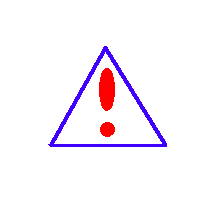 只有合格的技术人员才可执行维修。请勿擅自打开仪器，否则将不能得到包修等到各种服务，出现任何问题请先电话联系售后服务部。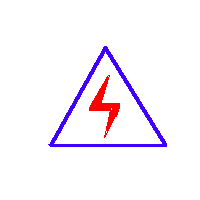 由于输入输出端子、测试柱等均有可能带电压，您在插拔测试线、电源插座时，会产生电火花，小心电击，避免触电危险，注意人身安全！防止火灾和人身伤害使用适当的电源线：只可使用本产品专用、并且符合本产品规格的电源线。正确地链接和断开：当测试导线与带电端子连接时，请勿随意连接或断开测试线。产品接地：本产品除通过电源线接地导线接地外，产品外壳的接地柱必须接地。为了防止电击，接地导体必须与地面相连。在与本产品输入或输出终端连接前，应确保本产品已正确接地，请自行检查用户接地线是否可靠。注意所有终端的额定值：为了防止火灾或电击危险，请注意本产品的所有额定值和标记。在接线之前，请阅读产品使用说明书，以便进一步了解有关额定值的信息。请勿在仪器未装好时操作：如盖板或面板已卸下，请勿操作本产品。使用适当的保险管：只可使用符合本产品规定类型和额定值的保险管。避免接触裸露电路和带电金属：产品有电时，请勿触摸裸露的接点和部位。有可疑的故障时，请勿操作：如怀疑本产品有损坏，请本公司维修人员进行检查，切勿继续操作。请勿在潮湿、易爆环境下操作，保持产品的清洁和干燥。－安全术语警告：警告字句指出可能造成人身伤亡的状况或做法。	小心：小心字句指出可能造成本产品或其它财产损坏的状况或做法。一、主要技术指标1.  校验时间：1ms-------500ms	弹跳时间：1ms-------99ms2.  断口为六路、或三路输出，（可选）3.  可输出六路或三路不同的时间参数（不同期性）4.  可预存 40 组校验数据5.  分辨率：0.01ms	误差：0.2%6.  内置电源： DC	20V-------230V（误差 1%）7.  电源：AC	198V—230V8.  环境条件：频率 50HZ	功率：≤20W 最大≤2000W（瞬时功率）9.  工作条件：温度 10℃一 30℃	湿度：≤85%RH10.  储存运输条件：温度：-10℃一 50℃	湿度：≤85%RH11. 体积：400mm*320mm*230mm	重量：7kg二、面板布置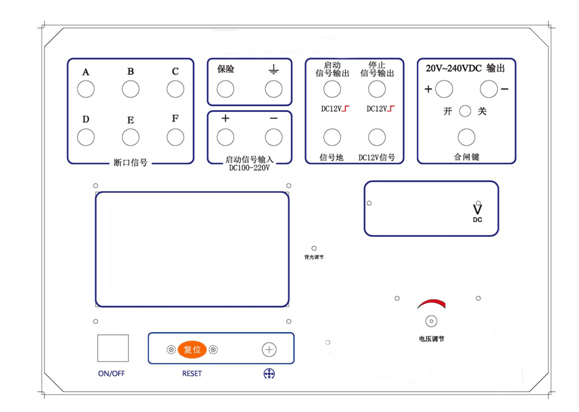 图 1 时间校验仪面板布局三、面板功能1.   A、B、C、D、E、F 为 6 路时间输出。2.  保险为 2A，为 20V 一 240V 直流电源输出保险。3.  请接安全大地。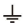 4.  “启动信号输入”为高压开关仪的“合、分闸控制”输出。5.  “信号地”为高压开关仪断口信号地接入。6.  启动、停止信号用入基本时间校准。7.   DC12V 信号为上拉信号、当须校准 A、B、C、D、E、F 断口时引入上拉。8.   20V 一 240V 为仪器内置直流电源。9.  背光调节：当温度有急变化时液晶体产生变化引起字体不清，调节此电位 器加以改善。10.  复位：当合闸或分闸校验做完，变换另外项目时请按此键。11.  ：为旋转鼠标，左旋或右旋以改变光标位置，或改变数字大小，按下 旋转鼠标为“确认”。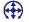 12.  电压调节为内置电源的电压调节。四、操作说明1.  选择校验数据设定1.1 出厂前已设定了 19 组数据，用户可根据实际需求而设定（关机可保存数 据），下面以合闸试验为例叙述。（其它项目设定都一样。）1.2 选定合闸试验，按下旋转鼠标进入校验数据设定。旋转鼠标可选组别，选 定组别后，按下确认后进入预置程序。1.3 旋转鼠标，选择 A、B、C、D、E、F 各断口的输出时间，确认后进入修改 时间参数程序。1.4 旋转鼠标改变时间大小，按下鼠标确认后进入下一位数据修改，由百、十、 个，小数顺序设定。后两位小数设定完，按下鼠标确认，退出该程序，直 至 6 个断口时间参数设定完后“保存返回”，进入下组数据设定。1.5  按照用户检验需求设定 N 组数据，在校验高压开关测试仪时会非常方便。2. 定义：高压开关测试仪一般分为自带操作电源与不带操作电源两种，而不 带操作电源又分为以下两种：有继电器控制与无继电器控制。有继电器控制 的称为“主动式”，无继电器控制的被称为“被动式”。下面以这三种类型的高压开关测试仪的接线及操作加以说明。3.  自带操作电源状态下高压开关测试仪接线图：（如图 2）分合闸控制(正负)信号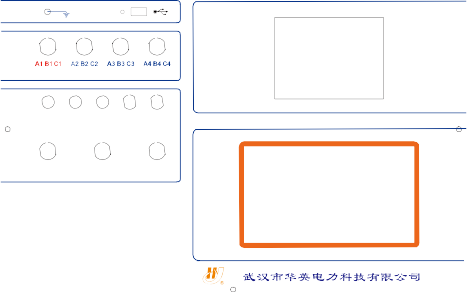 图 2	自带操作电源测试接线3.1 按图 2 接好线，再开启两台仪器的电源，选择“高压开关时间校验”，根据需要选择 项目，以合闸为例，其他项目操作相同。3.2  根据高压开关仪的断口数选择。如是 12 断口，六通道做完，换线到下 6 断口做一遍。3.3  选择通道数后，按下旋转鼠标进入校验程序。3.4  选择组数据，按下旋转鼠标，启动等待高压开关仪的启动信号。3.5  操作高压开关仪至合、分闸试验。3.6 当校验仪接到高压开关仪的合、分闸信号，校验仪上“启动，请稍后”消失，校验程 序结束。3.7 查看高压开关仪上数据应与时间校验仪相同，或在高压开关测试仪允许的误差范围， 否则为不合格。3.8  关闭两仪器的电源后，再拆除两仪器间的连线，否则将会对人身安全造成危害。4.不带操作电源状态下高压开关测试仪接线图：（主动式如图 3）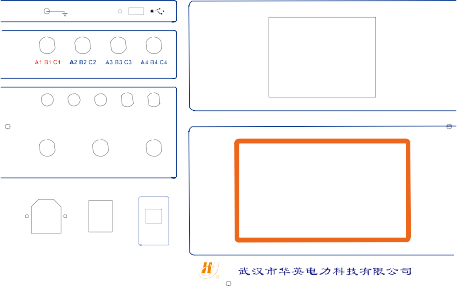 图 3 不带电源主动式测试接线4.1  按图 3 接好线。4.2  将内置电源开关置“开”的位置。调节电流至 150V 左右。4.3  操作步骤与 3.1-3.8 相同。4.4  校验完成后，将内置电源开关置“关”位置，以免发生人身危险。5.  不带操作电源状态下高压开关测试仪接线图：（被动式如图 4）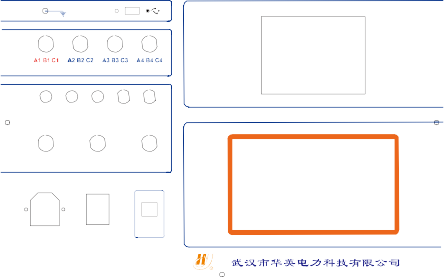 图 4 不带电源被式测试接线5.1  按图 4 接线，按 4.2 调节内置电源后将内置电源置“关”的位置5.2   按 3.1-3.5 操作，此时高压开关仪和时间校验仪都处于等待状态，按下内置电源“合闸键”。5.3  按 3.6-3.8 操作。